ЗаключениеКонтрольно-счетной палаты Дубровского района 
по результатам проведения внешней проверки отчета об исполнении бюджета Рековичского сельского поселения Дубровского муниципального района Брянской области за 9 месяцев 2020 годап. Дубровка                                                                «28» октября 2020 года1. Основание для проведения экспертно-аналитического мероприятия: пункт 1.10 плана работы Контрольно-счетной палаты Дубровского района на 2020 год, утвержденного приказом и.о председателя Контрольно-счетной палаты Дубровского района от 24.12.2019 №48, приказ и.о председателя Контрольно-счетной палаты Дубровского района от 19.10.2020 № 29.2. Предмет экспертно-аналитического мероприятия: бюджетная отчетность и иные документы, содержащие информацию об исполнении бюджета Рековичского сельского поселения Дубровского муниципального района Брянской области  за 9 месяцев 2020 года.3. Объект экспертно-аналитического мероприятия: Рековичская сельская администрация.4. Исследуемый период: 9 месяцев 2020 года.5.  Результаты экспертно-аналитического мероприятия:1. Основные показатели бюджетной отчетности.Заключение Контрольно-счётной палаты Дубровского района на отчет об исполнении бюджета Рековичского сельского поселения Дубровского муниципального района Брянской области  за 9 месяцев 2020 года, подготовлено в соответствии со статьей 264.2 Бюджетного кодекса Российской Федерации, Положением о Контрольно-счётной палате Дубровского района, Стандартом внешнего муниципального финансового контроля 102 «Проведение оперативного контроля за ходом исполнения  решений о бюджете муниципального образования «Дубровский район» на текущий финансовый год и плановый период».Заключение Контрольно-счетной палаты оформлено по результатам оперативного анализа и контроля  за организацией исполнения бюджета в 2020  году, отчетности об исполнении бюджета за 9 месяцев 2020 года.По итогам  9 месяцев  2020  года бюджет исполнен по доходам в сумме  1571,8 тыс. рублей,  или  77,8 % к  прогнозным  показателям, по расходам  –  1632,9 тыс.  рублей,  или  73,7  % к утвержденным расходам и  к годовым назначениям  сводной  бюджетной росписи, с дефицитом в сумме 61,1 тыс. рублей.2. Анализ исполнения доходов бюджета.Доходная часть бюджета за  9 месяцев 2020 года исполнена в сумме  1571,8  тыс. рублей, или на  77,8%  к годовому прогнозу поступлений. По сравнению с соответствующим уровнем прошлого года доходы снизились на 121,6  тыс. рублей, или на 7,2 процента. В структуре доходов  бюджета удельный вес налоговых и неналоговых доходов (далее  –  собственных доходов) составил 92,6%, что ниже уровня соответствующего периода прошлого года на  0,1 процентного пункта. На долю безвозмездных поступлений приходится  7,4  процента.  Поступления  налоговых и неналоговых доходов  сложились в сумме 1454,9 тыс. рублей, или 78,2 % к годовому прогнозу поступлений.Безвозмездные поступления  составили 116,9 тыс. рублей, или 73,6% к годовому прогнозу поступлений.	Налоговые доходы бюджетаЗа 9 месяцев  2020 года в структуре  собственных доходов бюджета на долю  налоговых доходов  приходится 49,8 процента. В абсолютном выражении поступления в бюджет составили 774,8  тыс. рублей, или  98,4% годовых плановых назначений.  К соответствующему периоду 2019 года поступления возросли на 7,5 процента. Основным налогом, сформировавшим доходную  часть бюджета  за 9 месяцев  2020 года,  является земельный налог. На его долю приходится 56,6% поступивших налоговых доходов.Налог на доходы физических лиц  (НДФЛ) поступил в бюджет в сумме 107,8  тыс. рублей, годовые плановые назначения исполнены на 91,4 процента. Доля НДФЛ в налоговых доходах составила 13,9 процента. К соответствующему периоду 2019 года поступления снизились на 32,7 тыс. рублей, или на 23,3 процента.Налог на совокупный доход  (единый сельскохозяйственный налог) утвержден в сумме 223,7 тыс. рублей. За 9 месяцев 2020 года исполнение сельскохозяйственного налога составило 251,3% утвержденных назначений.На  долю  налога на имущество приходится  0,6% налоговых доходов. Объем поступлений составил  4,5  тыс. рублей, или  7,5 % годовых плановых назначений. По сравнению с аналогичным периодом прошлого года  снижение доходов составляет 82,8 процента.Земельный налог поступил в сумме 438,8 тыс. рублей. Годовые плановые назначения исполнены на 84,4  процента. Удельный вес в структуре налоговых доходов составляет 56,6 процента.  Поступление налога  по сравнению с аналогичным периодом прошлого года снизилось на  2,4 процента.Неналоговые доходы бюджетаНеналоговые доходы  за  9 месяцев 2020 года исполнены в сумме 680,1 тыс. рублей, что составляет  63,3% годовых плановых назначений. Доходы от сдачи в аренду имущества поступили в сумме 30,0 тыс. рублей. Годовые плановые назначения исполнены на 66,8  процента. Удельный вес в структуре неналоговых доходов составляет 4,4 процента.  Темп роста по сравнению с аналогичным периодом прошлого года снижен на 15,0 процента.Доходы от сдачи  в аренду земли поступили в сумме 650,1 тыс. рублей. Годовые плановые назначения исполнены на 63,2  процента. Удельный вес в структуре неналоговых доходов составляет 95,6 процента.  Темп роста по сравнению с аналогичным периодом прошлого года снизился на 20,2 процента.Безвозмездные поступленияЗа  9 месяцев  2020 года кассовое исполнение безвозмездных поступлений составило  116,9  тыс. рублей, или  73,6 % утвержденных годовых назначений. По сравнению с аналогичным периодом 2019 года общий объем   безвозмездных поступлений снизился  на 5,1 процента, или на 6,3 тыс.  рублей. Наибольший объем в структуре безвозмездных поступлений  –  51,9 % занимают  субвенции (60,7 тыс. рублей). Объем полученных дотаций  (на выравнивание) за  9 месяцев 2020 года составляет  41,2  тыс. рублей, или  74,9 % плановых назначений и 84,6 % к уровню аналогичного периода 2019 года.Сведения о поступлении доходов за  9 месяцев  2020 года представлены в  таблице.(тыс. рублей)3. Анализ исполнения расходов бюджета.Объем расходов  бюджета на 2020 год, утвержденный Решением Рековичского сельского Совета народных депутатов  от 16.12.2019 № 36 составляет 2011,5 тыс. рублей, уточненный – 2014,3 тыс. рублей. Исполнение расходов бюджета за 9 месяцев 2020 года составило 1632,9  тыс. рублей, что  соответствует 73,7 % объемов уточненной бюджетной росписи. К уровню расходов аналогичного периода прошлого года отмечено снижение на 11,3 процента.Информация об исполнении расходов бюджета в разрезе разделов бюджетной классификации расходов представлена в таблице.Тыс. рублей                                                                                                                                                                 Исполнение расходов бюджета за 9 месяцев 2020 года осуществлялось по всем разделам бюджетной классификации. Наибольший удельный вес в расходах  бюджета занимают расходы по разделу 01 «Общегосударственные расходы», за 9 месяцев 2020 года исполнение расходов составило 1061,6 тыс. рублей,  или 73,0% утвержденных сводной бюджетной росписью расходов. Доля расходов по разделу в общей структуре расходов бюджета составила 65,0 процента. К соответствующему периоду 2019 года расходы увеличились на 8,9 процента, или на 86,7 тыс. рублей.По разделу  02 «Национальная оборона»  расходы бюджета за 9 месяцев  2020  года сложились в сумме 53,2 тыс. рублей,  или 59,8% объема расходов, предусмотренных уточненной бюджетной росписью. К аналогичному периоду 2019 года расходы снизились на 10,6 процента. Удельный вес расходов по разделу в общей структуре расходов бюджета составил 3,3 процента. Структура раздела представлена одним подразделом 02 03 «Мобилизационная и вневойсковая подготовка». Средства направлены на осуществление полномочий сельскими поселениями по первичному воинскому учету на территориях, где отсутствуют военные комиссариаты.По разделу  03  «Национальная безопасность и правоохранительная деятельность»  расходы бюджета за 9 месяцев 2020 года сложились в сумме 5,4 тыс. рублей,  или 54,0% утвержденных сводной бюджетной росписью расходов. Доля расходов по разделу в общей структуре расходов бюджета составила 0,3 процента. По разделу  05 «Жилищно-коммунальное хозяйство»  расходы бюджета за 9 месяцев 2020 года составили 421,5 тыс. рублей, или 83,4 % объема расходов, предусмотренных уточненной бюджетной росписью на год. Темп роста к аналогичному периоду 2019 года снизился на 30,9 процента. Доля расходов раздела в общей структуре расходов составила 25,8 процента.По разделу  07 «Образование»  расходы бюджета на 2020 год утверждены в сумме 3,0 тыс. рублей. Кассовое исполнение за 9 месяцев 2019 года составило 3,0 тыс. рублей, или 100,0% предусмотренные бюджетной росписью. По разделу  08 «Культура, кинематография»  на 2020 год расходы бюджета утверждены уточненной бюджетной росписью в объеме 15,0 тыс. рублей. Кассовое исполнение за 9 месяцев 2020 года составило 15,0 тыс. рублей, или 100,0% предусмотренные бюджетной росписью. По разделу  10 «Социальная политика»  на 2020 год расходы бюджета утверждены уточненной бюджетной росписью в объеме 132,0 тыс. рублей. Кассовое исполнение за 9 месяцев 2020 года составило 51,7% утвержденных расходов, или 68,2 тыс. рублей. Расходы представлены одним подразделом 10 01 «Пенсионное обеспечение».По разделу  11 «Физическая культура и спорт»  на 2020 год расходы бюджета утверждены уточненной бюджетной росписью в объеме 5,0 тыс. рублей. Кассовое исполнение за 9 месяцев 2020 года составило 100,0% утвержденных расходов.Дефицит (профицит) бюджета и источники внутреннего финансирования дефицита бюджетаПервоначально бюджет на 2020 год утвержден сбалансирований, по доходам и расходам  в сумме  2011,5 тыс. рублей. В  отчетном периоде внесены  изменения, дефицит утвержден в сумме 194,8 тыс. рублей. В состав источников внутреннего финансирования дефицита  бюджета включены остатки средств на счетах по учету средств бюджета.На начало отчетного периода остаток средств на счете составлял 194,8 тыс. рублей. За анализируемый период остаток средств на счете снизился, и  по состоянию на 1 октября  2020 года составил 133,7 тыс. рублей.Анализ исполнения резервного фонда Рековичской сельской администрацииРешением о бюджете размер резервного фонда на 2020 год установлен в сумме 12,0 тыс. рублей. В отчетном периоде корректировка плановых назначений и  расходование ассигнований  резервного фонда не осуществлялись.ВыводыПредставленная к внешней проверке отчетность об исполнении бюджета, по составу отчетности соответствует требованиям, установленным Инструкцией о порядке составления и представления годовой, квартальной и месячной отчетности об исполнении бюджетов бюджетной системы Российской Федерации, утвержденной приказом Минфина России от 28.12.2010 № 191н. ПредложенияНаправить заключение Контрольно-счетной палаты  Дубровского района  на отчет об исполнении бюджета муниципального образования «Рековичское сельское поселение» за 9 месяцев 2020 года Главе муниципального образования.2. Принять меры по обеспечению зачисления в бюджет доходов в запланированных объемах, а также своевременно производить корректировку плановых объемов.И.о председателя 					Н.А. Дороденкова НаименованиеИсполнено9 месяцев 2019 Утвержденона2020Уточнено на 2020 Исполнено 9 мес.2020% исполненияСобственные  доходы,  всего.1570,21860,61860,61454,978,2налоговые доходы:720,5787,0787,0774,898,4- НДФЛ140,5118,0118,0107,891,4- единый с/х налог104,389,089,0223,72,5 раза- Налог на имущество 26,260,060,04,57,5- Земельный налог449,5520,0520,0438,884,4неналоговые доходы:849,71073,61073,6680,163,3- Доходы от сдачи в аренду имущества35,344,944,930,066,8- Доходы от сдачи в аренду земельных участков814,41028,71028,7650,163,2Безвозмездные поступления:123,2150,9150,9116,977,5- дотации:48,755,055,041,274,9на выравнивание48,755,055,041,274,9- субвенции:59,580,988,960,768,3на осуществление первичного воинского учета59,580,988,960,768,3- иные межбюджетные трансферты15,015,015,015,0100,0Итого1693,42011,52019,51571,877,8НаименованиеРазделИсполнено9 месяцев2019Утверждено на2020Уточненона 2020Сводная бюджетная росписьИсполнено9 месяцев 2020Общегосударственные вопросы01974,91419,21454,91454,91061,6Национальная оборона0259,580,988,988,953,2Национальная безопасность и правоохранительная деятельность037,510,010,010,05,4Жилищно-коммунальное хозяйство05610,1346,4505,5505,5421,5Образование073,03,03,03,03,0Культура, кинематография0815,015,015,015,015,0Социальная политика1096,0132,0132,0132,068,2Физическая культура и спорт115,05,05,05,05,0Итого1841,02011,52214,32214,31632,9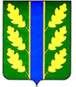 